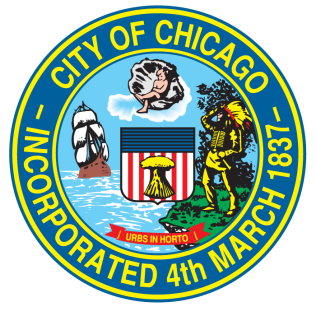 The following intake form is meant to notify the 2nd Ward Office, along with potentially impacted communities, of a business’ plan to open in the 2nd Ward and/or its desire to apply for certain licenses/permits.Please fill out in red or boldfaced font and return to david.diaz2@cityofchicago.org once completed. Business Name & Contact:Date:      		                                                Owner Name:		                       Business Name:                                                          Phone:                                                                     Address:					             Email: 	License(s) & Permit(s) Being Applied For:☐Incidental Activity		☐Sidewalk Café Permit	☐Public Place of Amusement (PPA)	☐Tavern			☐Outdoor Patio		☐Limited Business License☐Retail Food		 	☐Club (not-for-profit)  	☐Regulated☐Package Goods 		☐Caterer Liquor		☐Public Way Use (signage, awnings, etc.)General Business Information:What is the nature of your business? What products or services will you be selling?Have you applied for business licenses already? If so, when?If granted, how will the licenses be used?Percentage of Revenue from Alcohol:Percentage of Revenue from Food:Percentage of Revenue from Other:When do you plan to open?How many employees do you plan to hire?Who is your landlord?Who is your attorney, if applicable?What is the estimated occupancy?Risk Management & Safety:What are the hours of operation?What is the plan for loading and deliveries?What will be the customer/valet parking dynamic?Does the applicant own any other businesses in the 2nd Ward and/or City of Chicago? If so, what are the names and addresses of the businesses? Is the applicant willing to connect their security system to the City’s Office of Emergency Management and Communications (OEMC)? (specific camera and technology requirements can found in OEMC’s Private Sector Camera Initiative). Will the applicant be hiring a security service? If so, what company and during what hours?Liquor license, Outdoor Patio and PPA applications may trigger a community meeting. Is the applicant willing to undergo this process if required? Checklist of Requested Materials:☐ Concept/Slide Deck☐ Business floor plans (including but not limited to the location of exits, restrooms, seating, shelving, display units, bar area and security cameras)☐ Menu